Guía de TrabajoHistoria y Geografía 8° Básico“Descubrimiento y Conquista de América”¿Qué necesitas saber?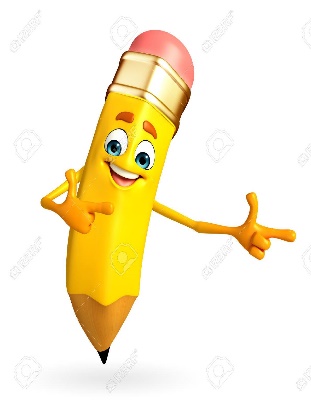 ACTIVIDAD DE INICIO¿Qué entiendes por Describir?_________________________________________________________________¿Qué comprendes por Encuentro de los dos Mundos?__________________________________________________________________Entendemos por describir el explicar, de manera detallada y ordenada, cómo son las personas, animales, lugares, objetos, etc.Entendemos por Encuentro de los dos Mundos como al contacto entre Europa y América ocurrido desde 1492, que cambió las visiones del mundo y las vidas de tanto los europeos como americanos.DESARROLLOLectura del libro del estudiante, páginas 38 al 43, además del texto que se adjunta a continuación (puede complementar con apoyándose en los textos y videos del Blog https://profehistoriahhcc.blogspot.com/).EL ENCUENTRO DE DOS MUNDOS“DESCUBRIMIENTO Y CONQUISTA DE AMÉRICA”	Los viajes de exploración de los siglos XV y XVI fueron posibles gracias a la expansión económica y demográfica de Europa, los avances en la navegación y el apoyo de los Estados monárquicos que, aliados con prestamistas privados, esperaban obtener materias primas, esclavos para el trabajo y nuevos consumidores a los que vender su producción en los territorios de ultramar.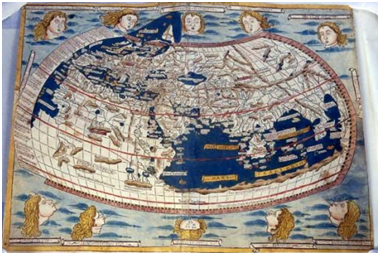 Mapa antes del descubrimiento de América por parte de los europeos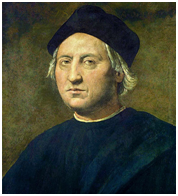 Cristóbal Colon ACTIVIDADESEn el siguiente mapa, dibuja la ruta que siguió Cristóbal Colón para descubrir América.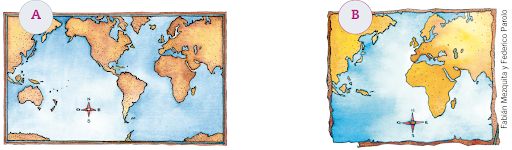 ¿Cuál crees que fueron las principales dificultades que puede haber enfrentado los europeos en sus viajes a América? Menciona a lo menos 2.______________________________________________________________________________________________________________________________________________________________________________________________________De acuerdo a las lecturas del libro del estudiante y el Blog del profesor, completa la siguiente tabla de términos pareados, en el cual deberás colocar el aporte en el proceso del descubrimiento y conquista de América de cada uno de los personajes señalados a continuación (observa los ejemplos).Cristóbal Colon				___ Conquistó MéxicoHernando de Magallanes			_1_ Descubre América.Sebastián Elcano				___ Da la primera vuelta al mundo.Hernán Cortéz				___ Conquista del Perú.Francisco Pizarro				___ Descubrimiento de Chile. Diego de Almagro				___ Conquista de Chile.Pedro de Valdivia				_2_ Descubre el paso entre el Océano						        Atlántico y PacíficoACTIVIDADES DE CIERRE¿Quiénes fueron los principales exploradores europeos en el descubrimiento y conquista de América? (Nombra a lo menos 3 con su respectivo aporte).______________________________________________________________________________________________________________________________________________________________________________________________________¿Por qué crees que es importante el proceso del descubrimiento y conquista de América? Explica con a lo menos un argumento.____________________________________________________________________________________________________________________________________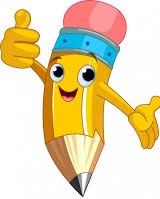 AUTOEVALUACIÓN O REFLEXIÓN PERSONAL SOBRE LA ACTIVIDAD: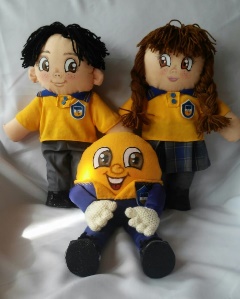 1.- ¿Qué fue lo más difícil de este trabajo? ¿Por qué?____________________________________________________________________________________________________________________________________(Recuerde enviar las respuestas por el whatsapp del curso o al correo del profesor para su retroalimentación)Nombre:Curso: 8°   Fecha: semana N° 9¿QUÉ APRENDEREMOS?¿QUÉ APRENDEREMOS?¿QUÉ APRENDEREMOS?Objetivo (s): OA 6: Analizar los factores que explican la rapidez de la conquista y la caída de los grandes imperios americanos, considerando aspectos como la organización política, las diferencias en la forma de hacer la guerra, los intereses de los conquistadores y la catástrofe demográfica.Objetivo (s): OA 6: Analizar los factores que explican la rapidez de la conquista y la caída de los grandes imperios americanos, considerando aspectos como la organización política, las diferencias en la forma de hacer la guerra, los intereses de los conquistadores y la catástrofe demográfica.Objetivo (s): OA 6: Analizar los factores que explican la rapidez de la conquista y la caída de los grandes imperios americanos, considerando aspectos como la organización política, las diferencias en la forma de hacer la guerra, los intereses de los conquistadores y la catástrofe demográfica.Contenidos: El Encuentro de los dos Mundos.Contenidos: El Encuentro de los dos Mundos.Contenidos: El Encuentro de los dos Mundos.Objetivo de la semana: Describir el proceso de descubrimiento y conquista de América por parte de los europeos, a través del desarrollo de una guía de trabajo, utilizando una el libro del estudiante y otros medios tecnológicos.Objetivo de la semana: Describir el proceso de descubrimiento y conquista de América por parte de los europeos, a través del desarrollo de una guía de trabajo, utilizando una el libro del estudiante y otros medios tecnológicos.Objetivo de la semana: Describir el proceso de descubrimiento y conquista de América por parte de los europeos, a través del desarrollo de una guía de trabajo, utilizando una el libro del estudiante y otros medios tecnológicos.Habilidad: Caracterizar.Habilidad: Caracterizar.Habilidad: Caracterizar.